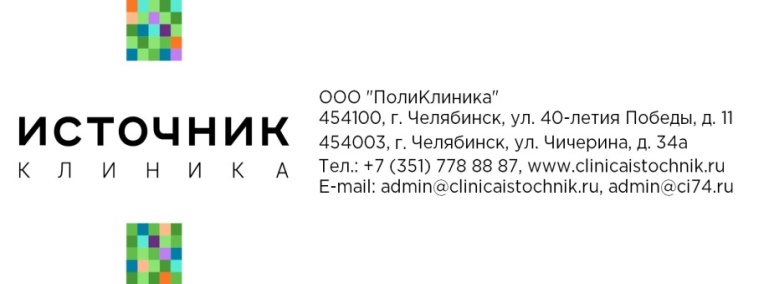 Главному врачуООО «Поликлиника»Тупикову В. А.от ____________________Тел:___________________Дата рождения:________________ЗаявлениеПрошу предоставить справку для ИФНС за ____________год на имя______________________________________________________________ИНН: ___________________________Паспорт: серия: ______№___________Выдан: _____________________________________________________________________________________________________________________________Пациент: я, супруг(а), сын (дочь), мать (отец) (нужное подчеркнуть)______________________________________________________________________________________________________________________________________________________________Документы заберу по адресу: ________________________________________Документы заберет:Дата: ______________Подпись: ___________